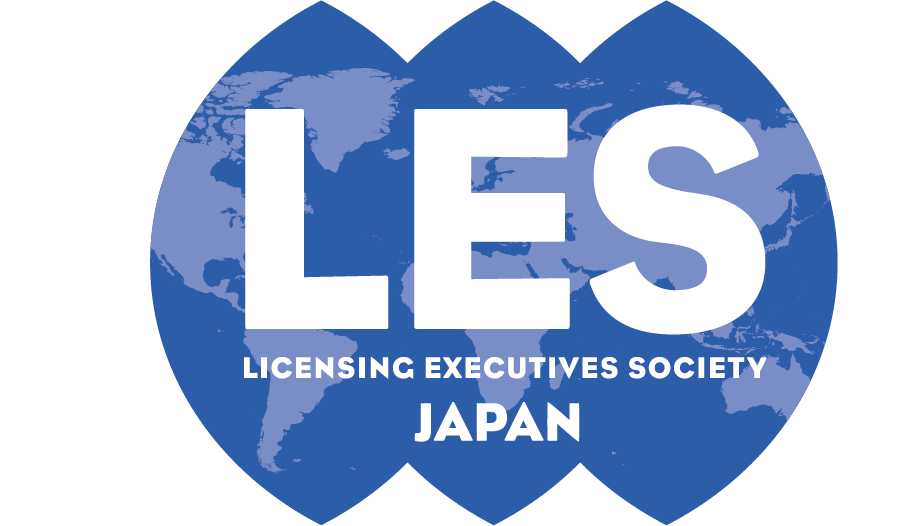 2021年12月17日会員各位日本ライセンス協会　関西研修委員会〒550-0004  大阪市西区靱本町1-8-4   大阪科学技術センター内TEL.06-6443-5320 FAX.06-6443-5319第４５２回　関西月例研究会（ＷＥＢ開催）「知財・無形資産価値向上に向けて　～旭化成グループにおけるIPランドスケープ活動を中心に～」開催日：２０２２年１月２４日（月）１４：００－１６：００場　所：ＷＥＢ開催（Ｚｏｏｍ利用）講　師：中村 栄 氏（旭化成株式会社　研究･開発本部　理事･知的財産部長　シニアフェロー）拝啓　会員の皆様方には益々ご清栄のこととお慶び申し上げます。また、平素より当協会の活動にご協力、ご支援を賜り厚く御礼申し上げます。さて、本月例研究会では、旭化成株式会社　中村 栄 氏をお迎えし、「知財・無形資産価値向上に向けて　～旭化成グループにおけるIPランドスケープ活動を中心に～」と題してご講演を賜ります。中村 栄 氏は、2021年に設立されたIPランドスケープ推進協議会の代表幹事をお務めになられております。近年、知財を始めとする無形資産は、競争力の源泉としてより重要な経営資源となっています。その背景として、急速な技術革新、社会的課題への関心の高まりといった経営を取り巻く環境の急速な変化が挙げられ、インターネットを利用したネットワーク化の進展やデータ解析技術の発達により、これまでのモノの生産・供給にとどまらず個人のニーズに合致したコトの提供が可能となった時代においては、知財・無形資産の経営における重要性が一層高まっていること、また、グリーン社会実現の要請が高まる中、社会経済を大きく変革し、環境制約を強みに変えていくために、知財・無形資産の戦略的な活用が不可欠となっていること、さらに、新興国企業の台頭により、日本企業がもはや価格競争を勝ち抜くことができなくなっている中、知財・無形資産に基づき高い付加価値を生み出していく経営への転換が避けられない状況となっていることなどが挙げられます。本講演では、最近業界で話題のIPランドスケープ（IPL)活動について、旭化成グループにおける全社的取り組みや戦略的IPLの上記ニーズへの貢献についてご紹介をして頂きます。また、本年6月のコーポレート・ガバナンスコード改訂に伴い、企業価値向上に向けて知財・無形資産価値向上に関する社内外への適切な開示についても触れて頂けるとのことです。本講演は、企業の知財・法務担当者のみならず、経営層に属する方々や、事業の企画・開発等に関わる方々にとっても、示唆に富む有用な情報が得られる機会と思われます。会員の皆様の多数のご参加をお待ちしております。　なお、講演の終了後は、参加希望者のみによる質疑応答の時間をご用意いたします。講演中の質疑応答よりは少人数で、講師へご質問をして頂くことができます。敬具１．[研究会]　と　き：２０２２年１月２４日（月）１４：００－１６：００ところ：ＷＥＢ開催（Ｚｏｏｍ利用）講　師：中村 栄 氏（旭化成株式会社　研究・開発本部　理事・知的財産部長　シニアフェロー）講師略歴：1985年旭化成株式会社入社、初任研究所配属ののち、1989年から現在の知的財産部に所属、知財担当、企画管理担当などを経験の後、1998年、旭化成グループ全社の技術情報調査セクションの立ち上げを担当、2009年同セクション責任者に就任、2018年10月知的財産部長就任、現在に至る。2020年10月　旭化成グループ　高度専門職　シニアフェローに就任、現在に至る。司　会：関西研修委員　大池 聞平（特許業務法人バリュープラス）参加費：正会員３,０００円（同一組織のメンバーを含む）継続会員１,５００円一般６，０００円＊継続会員とは、55歳を超えて勤務先を退職した後も個人で会員資格を継続し、特別の年会費（2万円）を適用されている正会員です。（詳細は会員名簿の規則またはホームページをご参照ください。）２．［懇談会］ありません。３．［参加申し込み］申込期限：２０２２年１月１３日（木）＊LESJウェブサイト【http://www.lesj.org/workshop/monthly/west.php】よりお願いします（LESJウェブサイト以外からのお申込みは受け付けておりません）＊お申込みを頂いた後、当協会から振込先をご案内いたしますので、５営業日（1/17）前までに参加費をお支払いください。期限までに入金が確認できない場合は、ご参加いただくことができません。入金を確認できた方には、３営業日（1/19）前までに、メールにてＺｏｏｍの事前登録のご案内と資料をお送りいたします。なお、資料送付後のキャンセル・返金はお請けいたしかねますので、あらかじめご了承ください。＊本研究会の受講には、Ｚｏｏｍのインストールと事前登録が必要です。ブラウザからはご参加いただけません。使用するデバイス（PC、タブレット、スマートフォン等）に事前にＺｏｏｍをインストールし、３営業日前にお送りするURLより事前登録を行ってください。＊Ｚｏｏｍを初めて利用される方は、事前に(https://zoom.us/test)より接続テストを行い、ご自身のデバイスから接続できることをご確認いただけましたら幸いです。＊お申込み１件につき、１名様のみ参加可能です。複数台のＰＣ･デバイスを接続すること、１台のＰＣ･デバイスから複数名で参加すること、講演内容の録画・録音・画面キャプチャは行わないでください。＊開催５分前までに接続してください（３０分前から接続可能です）。＊通信状況の不調が生じた場合に再放映を行う目的で、当協会において講演部分を録画させていただくことがございます（データの提供は行われません）。＊講演中はカメラ・マイクをオフにしてください。＊誠に申し訳ございませんが、本研究会は、ＷＥＢ開催のため、日本弁理士会の継続研修としての単位認定を受けることができません。４．【次回のご案内】日　時：２０２２年２月２１日（月）１４：００－１７：００予定テーマ：「ビッグデータと個人情報（仮）」講　師：小田大輔　氏（森・濱田松本法律事務所　弁護士）司　会：関西研修委員　藤原　美由季（小野薬品工業㈱）